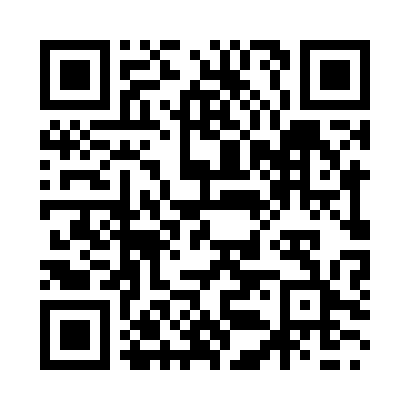 Prayer times for Almaty, KazakhstanWed 1 May 2024 - Fri 31 May 2024High Latitude Method: Angle Based RulePrayer Calculation Method: Muslim World LeagueAsar Calculation Method: ShafiPrayer times provided by https://www.salahtimes.comDateDayFajrSunriseDhuhrAsrMaghribIsha1Wed2:544:4511:503:446:548:392Thu2:524:4411:493:446:558:413Fri2:504:4311:493:456:578:434Sat2:484:4111:493:456:588:445Sun2:464:4011:493:456:598:466Mon2:444:3911:493:467:008:487Tue2:424:3811:493:467:018:498Wed2:404:3611:493:467:028:519Thu2:384:3511:493:477:038:5310Fri2:364:3411:493:477:048:5511Sat2:344:3311:493:477:068:5612Sun2:324:3211:493:487:078:5813Mon2:304:3011:493:487:089:0014Tue2:294:2911:493:487:099:0115Wed2:274:2811:493:497:109:0316Thu2:254:2711:493:497:119:0517Fri2:234:2611:493:497:129:0718Sat2:224:2511:493:507:139:0819Sun2:204:2411:493:507:149:1020Mon2:184:2311:493:517:159:1221Tue2:174:2311:493:517:169:1322Wed2:154:2211:493:517:179:1523Thu2:144:2111:493:527:189:1624Fri2:124:2011:493:527:199:1825Sat2:114:1911:493:527:209:2026Sun2:094:1911:503:537:219:2127Mon2:084:1811:503:537:229:2328Tue2:074:1711:503:537:239:2429Wed2:054:1711:503:547:239:2530Thu2:044:1611:503:547:249:2731Fri2:034:1611:503:547:259:28